                                                   Základná škola s materskou školou P.V. Rovnianka  Dolný Hričov 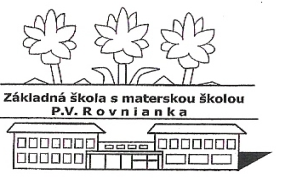                                                                           Školská 248,   013 41 Dolný Hričov                                                                Telefón :  +421/415572133     E-mail: zsdhricov@azet.sk     Internet:  www.zsdhricov.sk                                 Plán podujatí na mesiac SEPTEMBEr 2018                                                                                                                                                                                                     Zodpovední pedagógovia12.9.2018	       Moja cesta do školy        			      	    p. Vološčuková, p.  Hrušková  	14.9.2018         Cvičenie v prírode 							    Mgr.  Škutová,  Mgr.  Piskoríková,                                                                                                                                                                                                                         Mgr.  Bezáková, Mgr.  Kurajská,                                                                                                                                                                                                     Mgr.  Závodská 19.9. 2018        Vyčistíme si les								    Mgr.  Škutová,  Mgr.  Piskoríková,                                                                                                                                                                                                                         Mgr.  Bezáková, Mgr.  Kurajská,                                                                                                                                                                                                     Mgr.  Závodská     26.9.2018         Európsky deň jazykov                                   Mgr.  Adamová,  Mgr . Rečková,                                                                                                                                                                                                                       Mgr.  Klieštik26.9.2018         Vitajte prváci     							                    p.  Hruškováod  17.9.2018   Zahájenie činnosti záujmových útvarov		    vedúci ZÚ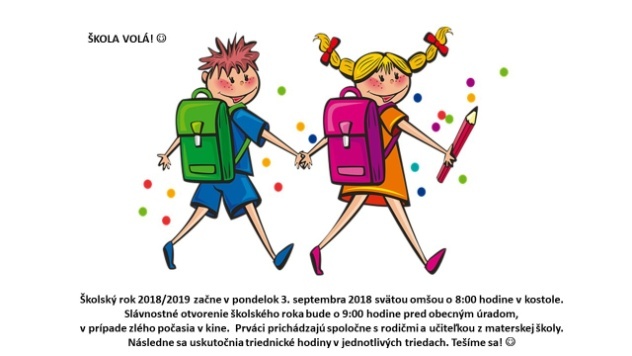 